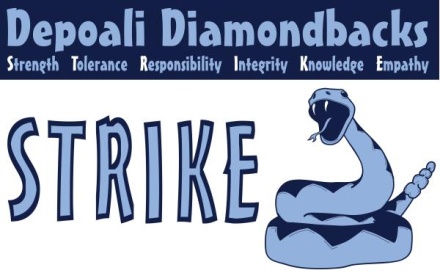 May 8th, 2015Dear Parents:On Friday June 5th your 8th grade student will be attending the end of the year celebration.  We will be leaving the school at 9:00 a.m. and will be traveling to the Carson Valley Swim Center for a pool party and lunch.  Students will return to the school by 1:50.  Students will need 10 signatures (5/4-6/2), as well as to present their student-led conference to their family and have the following feedback provided after viewing their presentation: How do you feel your child has progressed while at Depoali, and what things do you think have been most helpful in their development?What is it that your child shared with you that you feel will have the greatest impact on their future and help them to achieve their goals?  What would you have liked to know more about during this student-led conference?We would like all 8th graders to qualify and have the opportunity to attend.   The cost of the trip will be $8.00, which includes bus transportation to the Carson Valley Swim Center, entrance into the pool, a DJ at the pool, raffle prizes, and a pizza lunch.  Please return this completed permission slip to the advisory teacher by Tuesday June 2nd.Pool toys are acceptable.  No squirt guns or glass bottles.  The school is not responsible for lost, damaged or stolen electronics or other items.  Students may wear appropriate pool/swim attire once at the swim center, however must follow dress code and have swim suit covered while on school grounds (tank tops and shorts acceptable on this day).  Please remember to bring sunscreen, towels, hats, dry clothes, money for snacks, etc.        If you have any questions please call or email Mrs. Perkins at 852-6700 cperkins@washoeschools.netStudent First and last name__________________________________Advisory teacher___________________________________________I understand that my student will be off campus Friday June 5th to attend the pool party at Carson Valley Swim Center.  I have viewed and provided feedback in regards to the student led conference.  I have attached $8.00 to this permission slip. Parent signature___________________________________________Contact number___________________________________________  Allergies____________________________Health concern_______________________